ЗАДАНИЕ  ПО РИСУНКУДГ-203На 2 учебные недели.Склеить из плотного листа ватмана геометрические тела (пирамиду, цилиндр). Куб у вас есть.Составить композицию из куба, цилиндра и пирамиды. Освещение боковое. Построить и добавить собственные и падающие тени.Формат А3 (бумага – ватман).Домашние работы: 2 тоновые зарисовки куриных яиц. Формат А4Пример работ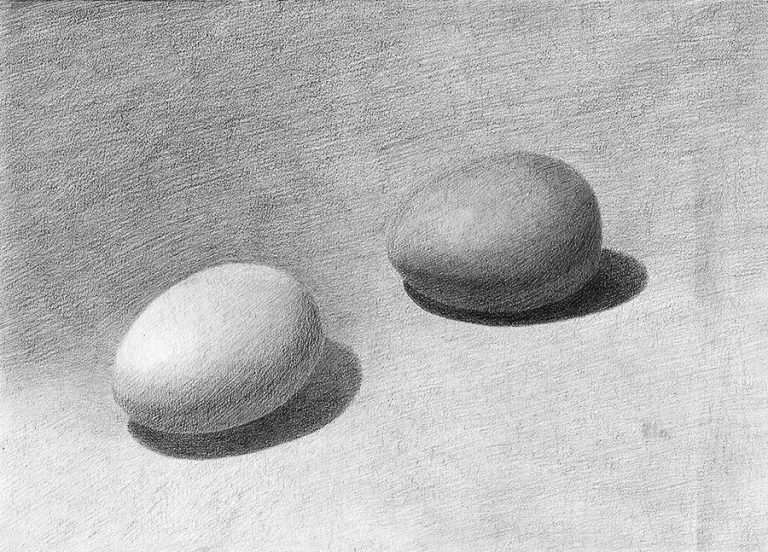 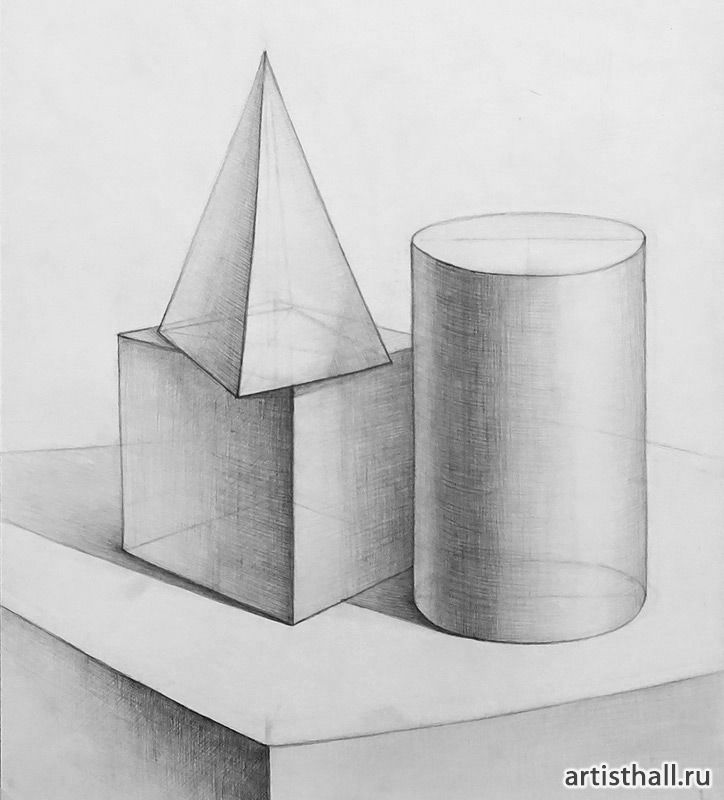 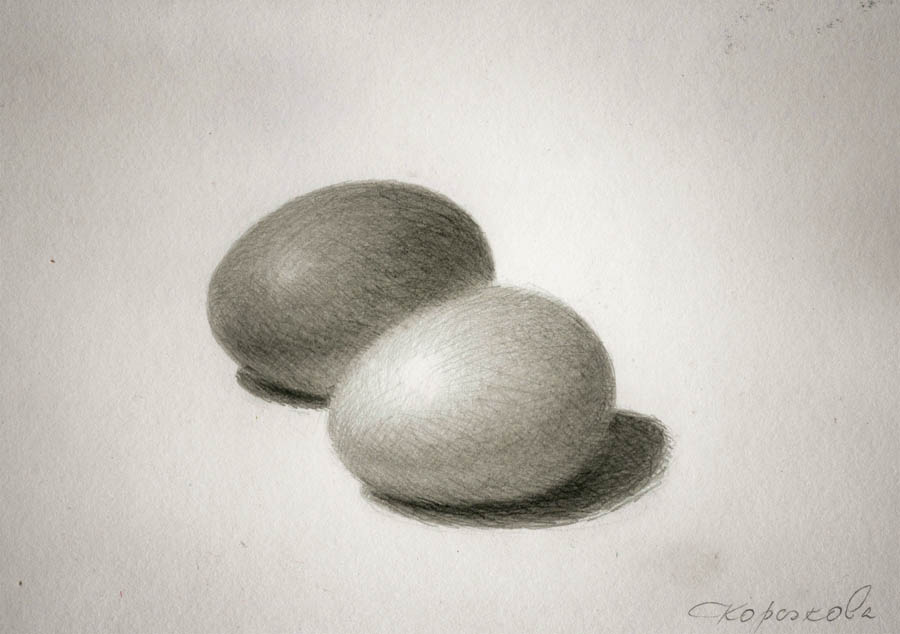 